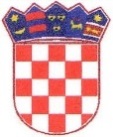            REPUBLIKA HRVATSKASPLITSKO-DALMATINSKA ŽUPANIJA                   OPĆINA ŠOLTAPRIJEDLOG ZA RASPRAVU:  Odluka o određivanju prinudnog upravitelja na području Općine Šolta PRAVNI TEMELJ: članak 385. Zakona o vlasništvu i drugim stvarnim pravima („Narodne novine“ br. 91/96, 68/98, 137/99, 22/00, 73/00, 114/01, 79/06, 141/06, 146/08, 38/09, 153/09, 90/10, 143/12 i 152/14) i članka 28. Statuta Općine Šolta („Službeni glasnik“ br. 06/21)                                                                                                                             PREDLAGATELJ:                                       Općinski načelnikIZVJESTITELJ: Pročelnica JUONADLEŽNOST ZA DONOŠENJE:              Općinsko vijeće Općine ŠoltaGrohote, travanj 2024. godine         REPUBLIKA HRVATSKASPLITSKO-DALMATINSKA ŽUPANIJA                  OPĆINA ŠOLTA            OPĆINSKI  NAČELNIK KLASA: 940-02/24-01/07    URBROJ:  2181-49-01-24-02Grohote, 03. travnja 2024. godine             Na temelju članka 385. Zakona o vlasništvu i drugim stvarnim pravima („Narodne novine“ br. 91/96, 68/98, 137/99, 22/00, 73/00, 114/01, 79/06, 141/06, 146/08, 38/09, 153/09, 90/10, 143/12 i 152/14) i odredbe  članka  44. Statuta Općine Šolta ('' Službeni glasnik Općine Šolta '' br. 06/21) općinski načelnik Općine Šolta dana  03. travnja 2024. godine donosi:Z A K L J U Č A K        1. Utvrđuje se prijedlog Nacrta Odluke o određivanju prinudnog upravitelja na području Općine Šolta, u  tekstu koji se prilaže ovom Zaključku i čini njegov sastavni dio.          2.  Prijedlog iz točke 1. ovog Zaključka prosljeđuje se Općinskom vijeću Općine Šolta na              razmatranje i usvajanje.                                                                                             Općinski načelnik:                                                                                             Nikola Cecić-Karuzić, ing.Dostaviti:                                                                                   1. Općinsko vijeće Općine Šolta 2. Jedinstveni upravni odjel 3.  Arhiva Na temelju članka 385. Zakona o vlasništvu i drugim stvarnim pravima („Narodne novine“ br. 91/96, 68/98, 137/99, 22/00, 73/00, 114/01, 79/06, 141/06, 146/08, 38/09, 153/09, 90/10, 143/12 i 152/14) i članka 28. Statuta Općine Šolta („Službeni glasnik“ br. 06/21) Općinsko vijeće Općine Šolta na svojoj........sjednici održanoj dana 00. 00. 2024. godine, donosiODLUKUo određivanju prinudnog upravitelja na području Općine ŠoltaI.STANO-UPRAVA d.o.o., OIB:17418170125, Ul. Mike Tripala 6, Split , određuje se za prinudnog upravitelja koji će obavljati poslove upravljanja nekretninama na području Općine Šolta za koje suvlasnici nisu osigurali upravljanje.Popis nekretnina za koje suvlasnici nisu osigurali upravljanje prileže ovoj Odluci i čini njen sastavni dio.                II.Danom stupanja na snagu ove Odluke prestaje važiti Odluka o imenovanju trgovačkog društva Corrigo d.o.o. za prinudnog upravitelja nekretnina na području Općine Šolta („Službeni glasnik“ br. 11/2016).III.Ova Odluka stupa na snagu 8 (osmi) dan od dana objave  u »Službenom glasniku Općine Šolta«.                                                                             PREDSJEDNIK OPĆINSKOG  VIJEĆA                                                                                                Teo Tomić, dipl. iur.KLASA: URBROJ:Grohote,00.00.2024. godine                                                                OBRAZLOŽENJE  Odredbom članka 385. Zakona o vlasništvu i drugim stvarnim pravima („Narodne novine“ br. 91/96, 68/98, 137/99, 22/00, 73/00, 114/01, 79/06, 141/06, 146/08, 38/09, 153/09, 90/10, 143/12 i 152/14) propisano je: Ako suvlasnici nisu osigurali upravljanje nekretninom u roku iz članka 384. citiranog zakona , jedinica lokalne samouprave odredit će fizičku ili pravnu osobu koja će obavljati poslove uprave tom nekretninom (prinudni upravitelj). Zakona o vlasništvu i drugim stvarnim pravima stupio je na snagu 1. siječnja 1997. godine. Suvlasnici su bili dužni u roku od dvanaest mjeseci od njegovog stupanja na snagu sklopiti međuvlasnički ugovor u svezi sa zajedničkim djelovima zgrade i ugovor s upraviteljem. Na području naselja Nečujam najviše je takvih nekretnina čiji suvlasnici nisu osigurali upravljanje nekretninom. Općina Šolta je već u dva navrata imenovala prinudnog upravitelja za navedene nekretnine , 2015. godine tvrtku Ćurin nautika j.d.o.o , te 2016. godine tvrtku CORRIGO d.o.o. iz Makarske ( Službeni gl. Općine Šolta broj 11/2016). Prema našim saznanjima od građana tvrtka Corrigo već godinama ne obavlja poslove prinudnog upravitelja na zgradama u Nečujmu. DOSTAVITI:	1.STANO-UPRAVA d.o.o.,Ul. Mike Tripala 6, 21 000 Split, poštom preporučeno2. Službeni glasnik Općine Šolta, za objavu, ovdje.3. Arhiva, ovdje.